بسم الله الرحمن الرحيموثيقة عمل المرشد الاكاديمي بكلية التربية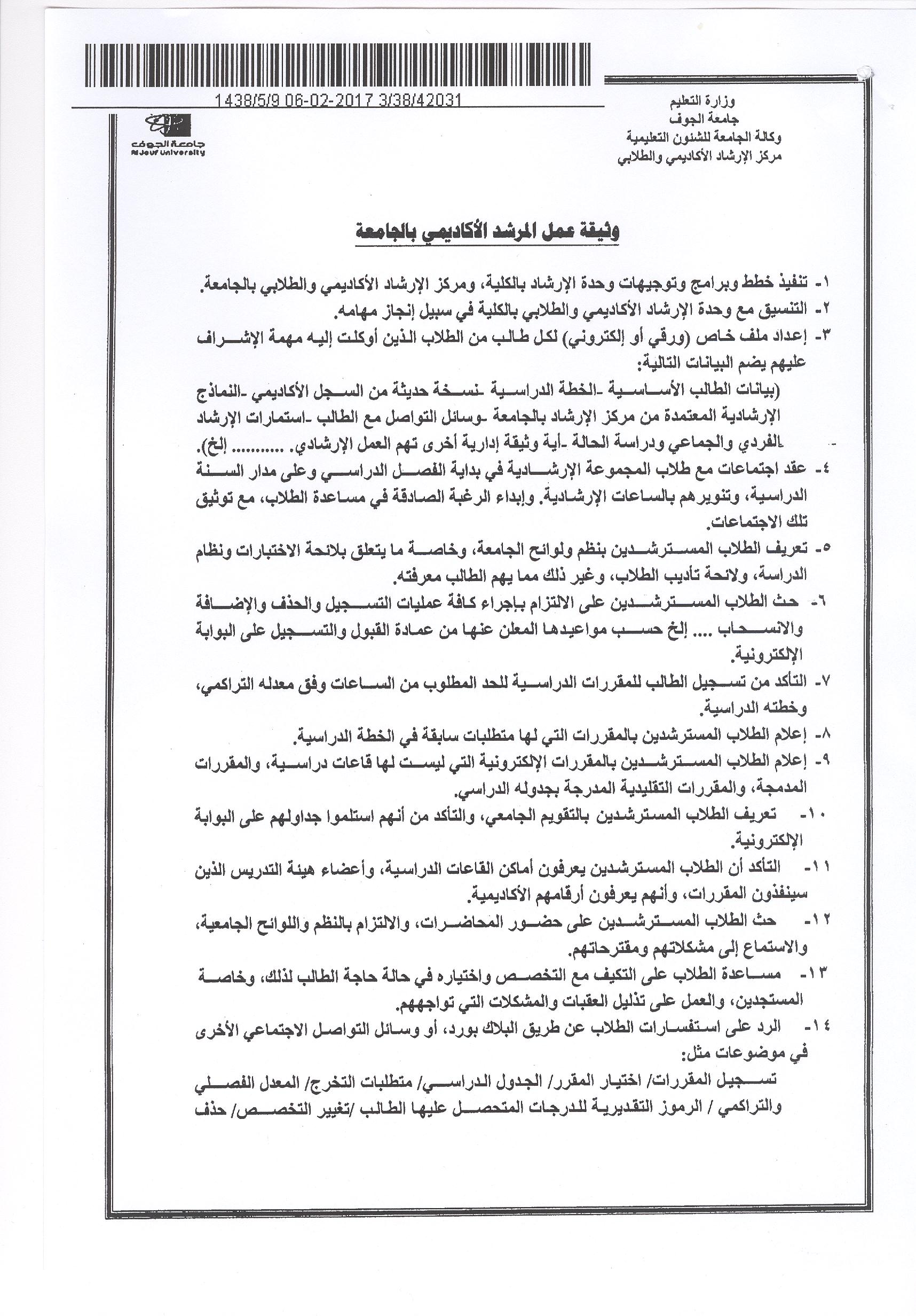 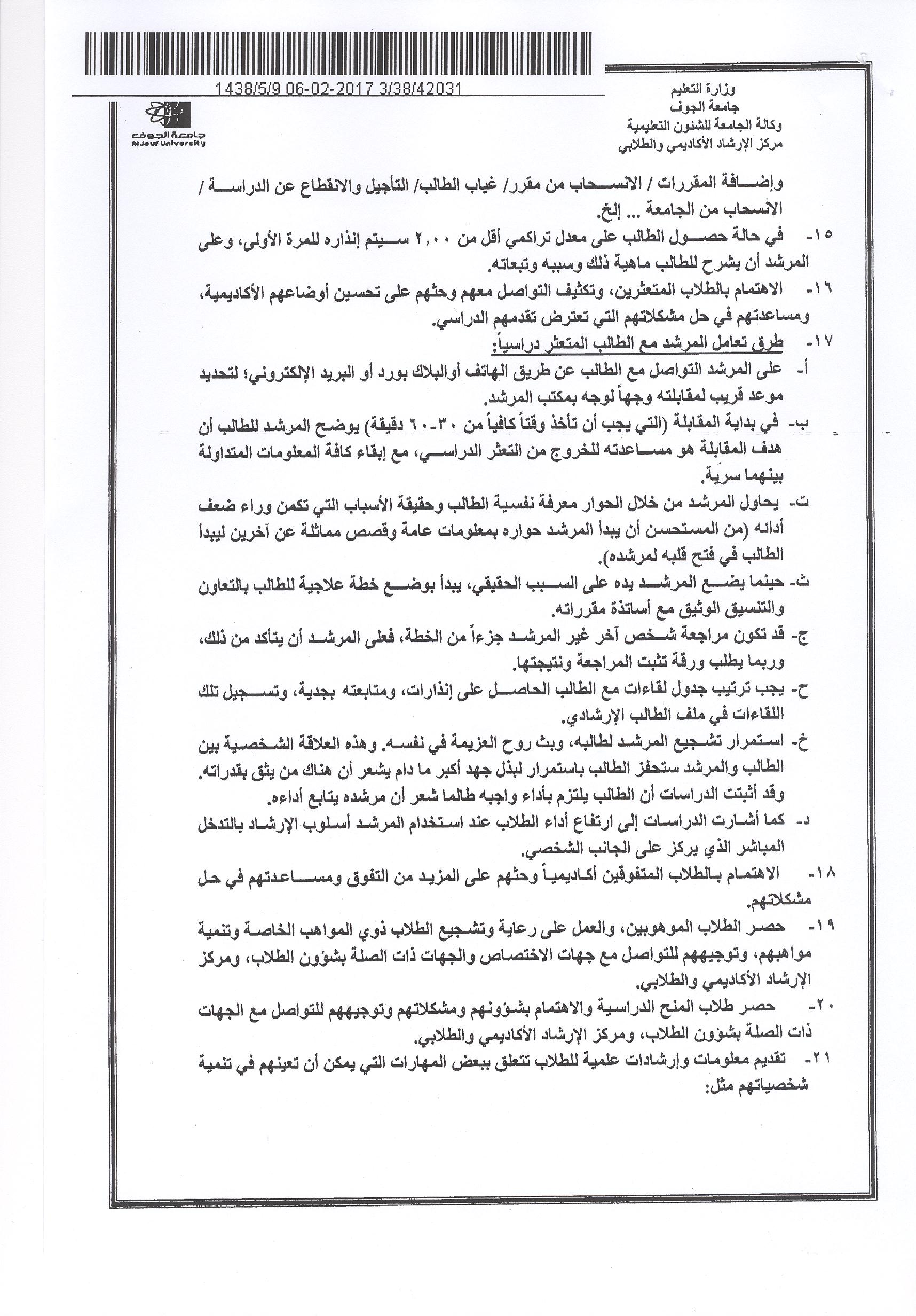 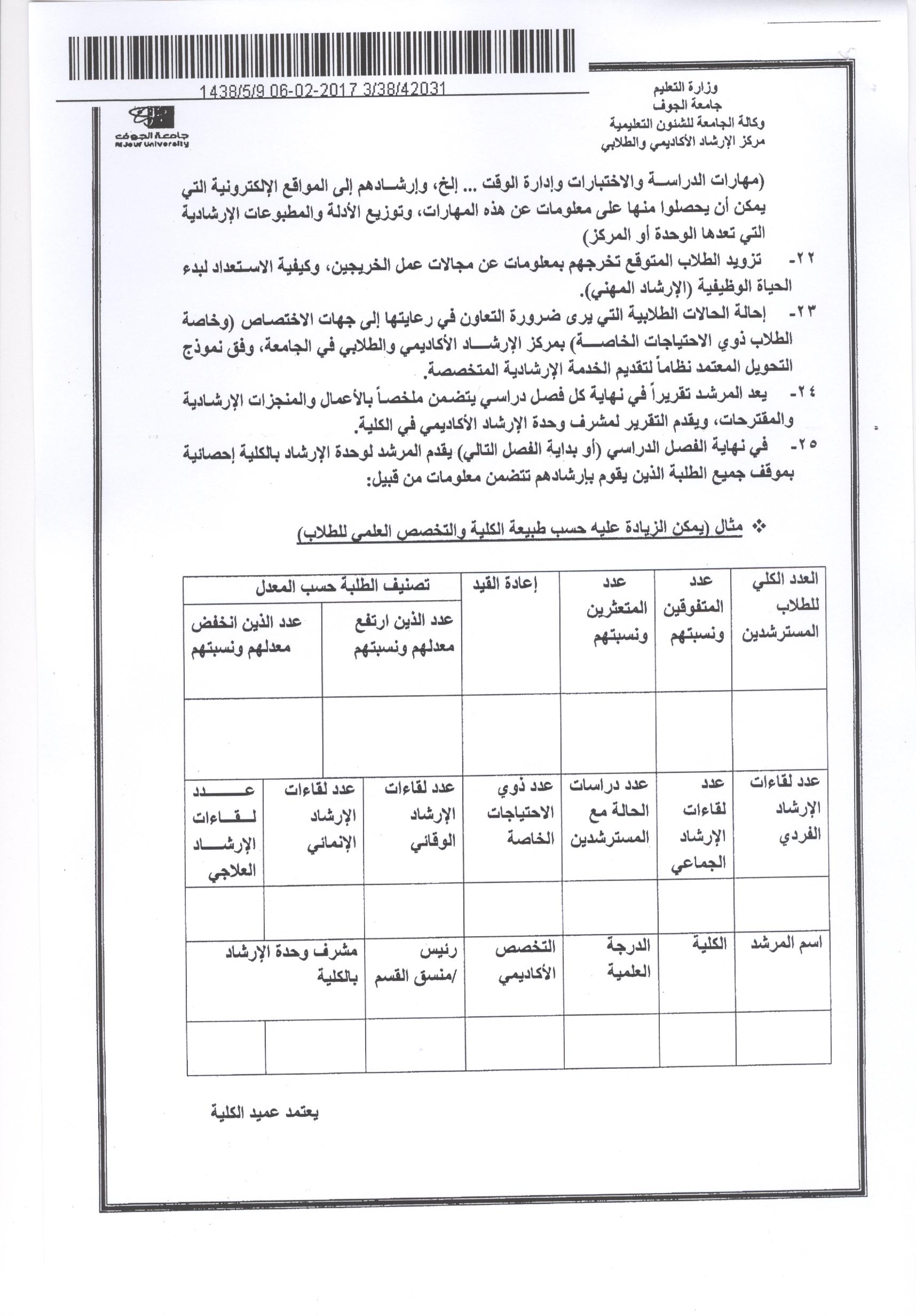 